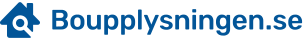 Möbel- och inventarielista
Inventarielistan är en bilaga till hyresavtalet som uthyrare & hyresgäst ingick datum____________för lgh nr_____ på adressen ______________________Underskrifter, ort och datumAntalBenämningAnmärkningUthyrareHyresgäst
Underskrift _________________________

Ort & datum________________________

Namn_____________________________
Underskrift _________________________

Ort & datum________________________

Namn_____________________________